    Manual de Beijinhos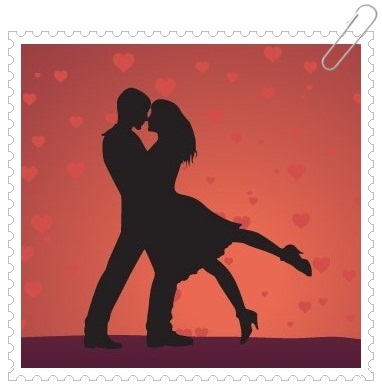 1 – Beijo escondidinho – é quando a língua desaparece2 – Beijo Musical – o homem ou a mulher sopra na boca do companheiro e ele(a) abre e fecha a boca, controlando assim, o som.3 – Beijo Oceânico – É quando cobre o nariz do outro com os lábios.4 – Beijo de amigo – Conhecido como o selinho.5 – Beijo de Tia – é aquele que só as bochechas se encostam, e a boca beija o nada.6 – Beijo aspirador de pó – é quando o companheiro coloca a língua na garganta do outro e suga tudo que vê pela frente.7 – Beijo Roda Gigante – O casal fica girando a cabeça de um lado para o outro, mas deve ter cuidado para não bater a cabeça.8 – Beijo metralhadora – É quando o companheiro beija todo o corpo da vítima: pescoço, testa, orelhas, nuca e etc.9 – Beijo Conde Drácula – É o beijo que se estende por todo o pescoço. O grande perigo é deixar o famoso chupão.10 – Titanic – É aquele quando os lábios se juntam para a troca de salivas bombas. Mas sempre tem aquele tipo que exagera e acaba transformando em um aguaceiro nojento. E o resultado final é: a balada perfeita se afunda, como o Titanic.11 – Beijo esquimó – É aquele que fica esfregando nariz com nariz.12 – Beijo experimental – A mulher deve tapar os olhos do homem e colocar a boca em seu lábio superior, realizando com a língua movimentos circulares.13 – Beijo Francês – Esse como todo mundo já conhece é o famoso beijo de língua14 – Beijo Sangria – é uma pequena chupada nos lábios do parceiro.15 – Beijo Balinês – Neste beijo a mulher encosta os lábios no rosto do homem, sentindo assim sua temperatura. E o homem retribui, encostando seu rosto no dela sentindo assim seu odor.16 – Beijo Chinês – É o chamado beijo estalado. O homem encosta os lábios e o nariz na bochecha da mulher, aspira seu perfume e estala seus lábios.17 – Beijo de Beber – Os amantes dão de beber um ao outro usando a boca. É um costume romano e fica mais gostoso se for champanhe ou vinho.18 – Beijo Francês  #2– colocam-se os lábios na bochecha do parceiro e faz movimentos giratórios com a língua.19 – Beijo de lagartixa – é dar uma lambida nos olhos do outro.20 – Beijo Assoprado – Beije sua mão e assopre para a pessoa em questão.21- Beijo de Mamadeira- Coloquem seus lábios ao redor dos lábios dele e comece a sugá-los para dentro de sua boca. O movimento lembra o de um bebê tomando mamadeira.22- Beijo Rodo- Puxe a língua do seu namorado para dentro da sua boca e prenda-a com cuidado entre seus dentes. Comece a passar seus dentes com delicadeza na superfície da língua dele, como quando alguém passa o rodo para secar o chão.23- Beijo de Dedo- Experimente tocar os lábios dele, entre um beijo e outro, com a ponta dos seus dedos. Os lábios são muito sensíveis, pois existe neles uma infinidade de terminações nervosas, e adoram ser tocadas.24- Beijo Tagarela- Experimente fazer elogios, comentários sobre aquele beijo ou momento que vocês estão vivendo, enquanto vocês se beijam. Palavras carinhosas entre beijos podem ter um efeito devastador.25- Beijos com Sabor- Pode ser muito gostoso, e melhor ainda se você conseguir fazer isso de surpresa. Você pode colocar um pequeno pedaço de chocolate em sua boca e, quando estiver bem derretido, beijar o seu namorado. Ou ainda coloque na sua boca a bala preferida do garoto. No meio do beijo, passe-a para ele.26- Beijo Geladinho- Que tal começar o inverno com um beijo especial? Coloque um cubo de gelo na sua boca e só tire quando você sentir que ela está bem gelada. Em seguida, comece a beijar seu namorado.27- Beijo Vem Buscar- Pode ser divertido você colocar uma uva entre seus lábios e pedir para ele vir buscar. Tente a mesma técnica com batata frita. Coloque-a na boca e deixe metade para a fora e ofereça a ele.28- Beijo Espumante- Escove os dentes com ele. Quando estiverem com a boca toda cheia de espuma, surpreenda com um beijo.29- Beijo Dançante- Coloque aquela música show, que vocês adoram e, enquanto vocês se beijam, mexa a língua no ritmo da música. É divertido.30- Beijo nos Olhos- Já reparou como as pálpebras têm um formato parecido com os lábios? Os olhos também são um bom lugar para serem beijados. Deixe apenas que os lábios encostem de leve nos olhos, que devem estar fechados. Pode ser uma maneira inesquecível de se despedir.31- Beijo nos Dedos- Beijar os dedos pode ser superdivertido e estimulante. Dá para colocar a ponta do dedo dele na sua boca, dar mordidinhas na parte gordinha e muitos beijinhos.32- Beijo nas Mãos- Mãos são lugares deliciosos para serem beijados, pois se é você quem está recebendo o carinho, pode observar os lábios do garoto beijando você. Durante um beijo na boca vocês ficam tão próximos que fica impossível observar a boca do outro.33- Beijo na Cabeça- Pode até parecer estranho beijar os cabelos e a cabeça. Mas experimente roçar o nariz nos cabelos dele e beijar o couro cabeludo, sentir o cheiro dele. Isso pode ser muito estimulante.34- Beijo de lado- Quando as cabeças das duas pessoas se inclinam em direções opostas e o beijo é produzido nessa postura. Essa é uma das formas mais comuns de se beijar e a preferida dos filmes. As cabeças inclinadas permitem um melhor contato dos lábios e uma penetração profunda da língua. É um modo excelente de começar um encontro amoroso apaixonado e também um modo de estimular a paixão entre o casal.35- Beijo inclinado- Quando um dos dois coloca a cabeça para trás e a outra pessoa, que a segura pelo queixo, a beija. A doçura e o afeto são as emoções principais que são transmitidas com esse beijo. 36- Beijo direto- Quando os lábios dos dois se unem diretamente e se chupam como se fossem uma fruta madura. É um tipo de beijo em que o importante é que além de serem chupados, os lábios sejam mordiscados e levemente acariciados com a língua. É um beijo tranqüilo e demorado, que pode expressar uma forte paixão e que excita muitas pessoas mais do que o beijo de língua.37- Beijo pressão- Os lábios se pressionam fortemente com a boca fechada. É um beijo para iniciar a relação ou para terminá-la, não convém mantê-lo por muito tempo. Os dentes se cravam na parte interior dos lábios e pode sair sangue.38- Beijo superior- Quando um dos dois pega o lábio superior com seus dentes e o outro devolve o “carinho” beijando-lhe o lábio inferior. Na descrição deste beijo fala-se que uma pessoa do casal deve tomar a iniciativa e o outro se limita a correspondê-la. 39- Beijo broche- Quando um dos dois se prende aos lábios de seu amante, isso é chamado de beijo broche. E se o que realiza o beijo toca seus dentes, a gengiva ou o céu da boca com a língua, esse beijo chama-se “luta de língua”.40- Beijo palpitante- Quando um dos dois deposita sobre os lábios milhares de beijos bem pequenos percorrendo toda a boca e as comissuras (junção dos lábios).41- Beijo contato- Quando se toca ligeiramente com a língua a boca do outro e faz apenas contato com os lábios.42- Beijo para distrair- O beijo ideal para quando vocês estiverem assistindo a algo na televisão e a pessoa quer chamar a atenção do parceiro com seus beijos. Para começar, lembre-se de que nem todos os beijos precisam ser na boca. Segundo o Kama Sutra, outros lugares recomendados para iniciar a “batalha” são: a testa, os olhos, as bochechas, a zona abaixo da boca, a cabeça, a nuca e o pescoço.43- Beijo nominal- Quando um dos dois se limita a tocar a boca do outro, depois de beijá-la, com os dedos.44- Beijo com os cílios- Quando se percorre os lábios ou o rosto do outro e se acariciam os cílios com beijos.45- Beijo que demonstra-  Costumam ser dados à noite e em lugares públicos. Um dos dois se aproxima do outro e o beija suavemente na mão ou no pescoço.46- Beijo viajante- Ainda que pareça que os beijos sempre costumam se centralizar na boca, colocar os lábios em outras partes do corpo é uma forma de excitação garantida.47- Beijo sem pressa- A chave é prestar total atenção no corpo do outro. Quanto mais controle você tiver e mais se concentrar em acariciar e beijar cada canto do corpo, mais intensa será a sensação de prazer para ambos.48- Beijo Dentista - beijo em que a língua vasculha todos os cantos da boca, incluindo gengiva, dente e bochechas.49- Beijo Salva Vidas - uma das pessoas que esta beijando enche a boca do outro de ar.50- Beijo Borboleta - esfrega sobrancelha com sobrancelha.